Urząd Gminy JakubówUrząd Gminy Jakubówul. Mińska 15, 05 - 306 Jakubówtel. 25-757-91-90, fax 25 759-97-19www.jakubow.plmail: sekretariat@jakubow.plKarta usługNr ORO.16.2013Sporządzenie aktu pełnomocnictwa do głosowania w wyborachSporządzenie aktu pełnomocnictwa do głosowania w wyborachSporządzenie aktu pełnomocnictwa do głosowania w wyborachMiejsce załatwienia sprawy:Miejsce załatwienia sprawy:Miejsce załatwienia sprawy:Referat Organizacyjno - AdministracyjnyPokój nr 10, tel. 25 758 20 51 lub 25 758 24 03, e-mail: j.milaczewska@jakubow.pl                                                                                            a.gogol@jakubow.plGodziny urzędowania:                                       poniedziałek            800 – 1700                                       wtorek – środa        800 – 1600                                       czwartek                  dzień wewnętrzny                                       piątek                       800 - 1500Referat Organizacyjno - AdministracyjnyPokój nr 10, tel. 25 758 20 51 lub 25 758 24 03, e-mail: j.milaczewska@jakubow.pl                                                                                            a.gogol@jakubow.plGodziny urzędowania:                                       poniedziałek            800 – 1700                                       wtorek – środa        800 – 1600                                       czwartek                  dzień wewnętrzny                                       piątek                       800 - 1500Referat Organizacyjno - AdministracyjnyPokój nr 10, tel. 25 758 20 51 lub 25 758 24 03, e-mail: j.milaczewska@jakubow.pl                                                                                            a.gogol@jakubow.plGodziny urzędowania:                                       poniedziałek            800 – 1700                                       wtorek – środa        800 – 1600                                       czwartek                  dzień wewnętrzny                                       piątek                       800 - 1500Osoba do kontaktu:Osoba do kontaktu:Osoba do kontaktu:Justyna Miłaczewska – Kierownik Referatu Organizacyjno - AdministracyjnegoAgnieszka Gogol– inspektor ds. wojskowych , ewidencji ludności, dowodów osobistych, obrony cywilnej i zarządzania kryzysowego.Justyna Miłaczewska – Kierownik Referatu Organizacyjno - AdministracyjnegoAgnieszka Gogol– inspektor ds. wojskowych , ewidencji ludności, dowodów osobistych, obrony cywilnej i zarządzania kryzysowego.Justyna Miłaczewska – Kierownik Referatu Organizacyjno - AdministracyjnegoAgnieszka Gogol– inspektor ds. wojskowych , ewidencji ludności, dowodów osobistych, obrony cywilnej i zarządzania kryzysowego.Sposób załatwienia sprawy:Sposób załatwienia sprawy:Sposób załatwienia sprawy:Wyborca składa wniosek do Wójta Gminy, w której jest wpisany do rejestru wyborców osporządzenie aktu pełnomocnictwa do głosowania, od dnia wejścia w życie aktu o zarządzeniuwyborów, najpóźniej w 10 dniu przed dniem wyborów. Wyborca udzielając pełnomocnictwa dogłosowania potwierdza w obecności wójta lub innego upoważnionego pracownika urzędu gminyswoją wolę udzielenia pełnomocnictwa poprzez złożenie podpisu lub w inny sposób niebudzącywątpliwości. Wolę udzielenia pełnomocnictwa przez wyborcę niemogącego lub nieumiejącegozłożyć podpisu stwierdza poprzez złożenie własnego podpisu wójt lub inny upoważniony pracownikurzędu. Akt pełnomocnictwa do głosowania sporządzany jest w miejscu zamieszkania wyborcyudzielającego pełnomocnictwa wskazanym we wniosku lub w innym miejscu na obszarze gminy,jeżeli wyborca zwróci się o to we wniosku o sporządzenie aktu pełnomocnictwa.Wyborca składa wniosek do Wójta Gminy, w której jest wpisany do rejestru wyborców osporządzenie aktu pełnomocnictwa do głosowania, od dnia wejścia w życie aktu o zarządzeniuwyborów, najpóźniej w 10 dniu przed dniem wyborów. Wyborca udzielając pełnomocnictwa dogłosowania potwierdza w obecności wójta lub innego upoważnionego pracownika urzędu gminyswoją wolę udzielenia pełnomocnictwa poprzez złożenie podpisu lub w inny sposób niebudzącywątpliwości. Wolę udzielenia pełnomocnictwa przez wyborcę niemogącego lub nieumiejącegozłożyć podpisu stwierdza poprzez złożenie własnego podpisu wójt lub inny upoważniony pracownikurzędu. Akt pełnomocnictwa do głosowania sporządzany jest w miejscu zamieszkania wyborcyudzielającego pełnomocnictwa wskazanym we wniosku lub w innym miejscu na obszarze gminy,jeżeli wyborca zwróci się o to we wniosku o sporządzenie aktu pełnomocnictwa.Wyborca składa wniosek do Wójta Gminy, w której jest wpisany do rejestru wyborców osporządzenie aktu pełnomocnictwa do głosowania, od dnia wejścia w życie aktu o zarządzeniuwyborów, najpóźniej w 10 dniu przed dniem wyborów. Wyborca udzielając pełnomocnictwa dogłosowania potwierdza w obecności wójta lub innego upoważnionego pracownika urzędu gminyswoją wolę udzielenia pełnomocnictwa poprzez złożenie podpisu lub w inny sposób niebudzącywątpliwości. Wolę udzielenia pełnomocnictwa przez wyborcę niemogącego lub nieumiejącegozłożyć podpisu stwierdza poprzez złożenie własnego podpisu wójt lub inny upoważniony pracownikurzędu. Akt pełnomocnictwa do głosowania sporządzany jest w miejscu zamieszkania wyborcyudzielającego pełnomocnictwa wskazanym we wniosku lub w innym miejscu na obszarze gminy,jeżeli wyborca zwróci się o to we wniosku o sporządzenie aktu pełnomocnictwa.Wymagane dokumenty:Wymagane dokumenty:Wymagane dokumenty:Wniosek o sporządzenie aktu pełnomocnictwa do głosowania (w przypadku gdy wyborca nie możelub nie umie złożyć podpisu, w miejscu tym podpis składa osoba która wyraziła zgodę na przyjęciepełnomocnictwa do głosowania);  Pisemna zgoda osoby mającej być pełnomocnikiem na przyjęcie pełnomocnictwa do głosowania;Kopia aktualnego orzeczenia właściwego organu orzekającego o ustaleniu stopnianiepełnosprawności, jeżeli wyborca udzielający pełnomocnictwa w dniu głosowania nie będzie miałukończonych 75 lat;Kopia zaświadczenia o prawie do głosowania wydanego osobie mającej być pełnomocnikiem,Kopia zaświadczenia o prawie do głosowania wydanego osobie mającej być pełnomocnikiem,jeżeli osoba ta nie jest ujęta w rejestrze wyborców w tej samej gminie, co udzielającypełnomocnictwaWniosek o sporządzenie aktu pełnomocnictwa do głosowania (w przypadku gdy wyborca nie możelub nie umie złożyć podpisu, w miejscu tym podpis składa osoba która wyraziła zgodę na przyjęciepełnomocnictwa do głosowania);  Pisemna zgoda osoby mającej być pełnomocnikiem na przyjęcie pełnomocnictwa do głosowania;Kopia aktualnego orzeczenia właściwego organu orzekającego o ustaleniu stopnianiepełnosprawności, jeżeli wyborca udzielający pełnomocnictwa w dniu głosowania nie będzie miałukończonych 75 lat;Kopia zaświadczenia o prawie do głosowania wydanego osobie mającej być pełnomocnikiem,Kopia zaświadczenia o prawie do głosowania wydanego osobie mającej być pełnomocnikiem,jeżeli osoba ta nie jest ujęta w rejestrze wyborców w tej samej gminie, co udzielającypełnomocnictwaWniosek o sporządzenie aktu pełnomocnictwa do głosowania (w przypadku gdy wyborca nie możelub nie umie złożyć podpisu, w miejscu tym podpis składa osoba która wyraziła zgodę na przyjęciepełnomocnictwa do głosowania);  Pisemna zgoda osoby mającej być pełnomocnikiem na przyjęcie pełnomocnictwa do głosowania;Kopia aktualnego orzeczenia właściwego organu orzekającego o ustaleniu stopnianiepełnosprawności, jeżeli wyborca udzielający pełnomocnictwa w dniu głosowania nie będzie miałukończonych 75 lat;Kopia zaświadczenia o prawie do głosowania wydanego osobie mającej być pełnomocnikiem,Kopia zaświadczenia o prawie do głosowania wydanego osobie mającej być pełnomocnikiem,jeżeli osoba ta nie jest ujęta w rejestrze wyborców w tej samej gminie, co udzielającypełnomocnictwaFormularz do pobrania:Formularz do pobrania:Formularz do pobrania:Wniosek o sporządzenie aktu pełnomocnictwa do głosowania w wyborach.Zgoda na przyjęcie pełnomocnictwa do głosowania.Wniosek o sporządzenie aktu pełnomocnictwa do głosowania w wyborach.Zgoda na przyjęcie pełnomocnictwa do głosowania.Wniosek o sporządzenie aktu pełnomocnictwa do głosowania w wyborach.Zgoda na przyjęcie pełnomocnictwa do głosowania.Opłaty:Opłaty:Opłaty:Nie dotyczy.Nie dotyczy.Nie dotyczy.Czas załatwienia sprawy:Czas załatwienia sprawy:Czas załatwienia sprawy:Termin sporządzenia aktu pełnomocnictwa uzgadniany jest z wyborcą lub osobą, która wyraziłazgodę na przyjęcie pełnomocnictwa.W przypadku, gdy w uzgodnionym lub wyznaczonym terminie sporządzenie aktu pełnomocnictwanie jest możliwe z powodu nieobecności wyborcy, wniosek pozostawia się bez rozpoznania waktach sprawy.Termin sporządzenia aktu pełnomocnictwa uzgadniany jest z wyborcą lub osobą, która wyraziłazgodę na przyjęcie pełnomocnictwa.W przypadku, gdy w uzgodnionym lub wyznaczonym terminie sporządzenie aktu pełnomocnictwanie jest możliwe z powodu nieobecności wyborcy, wniosek pozostawia się bez rozpoznania waktach sprawy.Termin sporządzenia aktu pełnomocnictwa uzgadniany jest z wyborcą lub osobą, która wyraziłazgodę na przyjęcie pełnomocnictwa.W przypadku, gdy w uzgodnionym lub wyznaczonym terminie sporządzenie aktu pełnomocnictwanie jest możliwe z powodu nieobecności wyborcy, wniosek pozostawia się bez rozpoznania waktach sprawy.Tryb odwoławczy:Tryb odwoławczy:Tryb odwoławczy:Brak.Brak.Brak.Podstawa prawnaPodstawa prawnaPodstawa prawna1. Ustawa z dnia 5 stycznia 2011roku -Kodeks wyborczy (Dz.U. z 2019r., poz. 684ze zm.),
2. Ustawa z dnia 14 czerwca 1960 roku -Kodeks postępowania administracyjnego (Dz. U. z 2020r.,poz. 256),3. Rozporządzenie  Ministra  Spraw  Wewnętrznych  i  Administracji  z  dnia 28 lipca   2011   roku w sprawie sporządzenia aktu pełnomocnictwa do głosowania w wyborach do Sejmu Rzeczypospolitej Polskiej i do Senatu Rzeczypospolitej Polskiej, Prezydenta     Rzeczypospolitej Polskiej, do Parlamentu     Europejskiego w Rzeczypospolitej  Polskiej,  do  organów  stanowiących  jednostek  terytorialnego oraz wójtów,  burmistrzów                     iprezydentów miast (Dz.U. z 2015r., poz. 1724ze zm.)1. Ustawa z dnia 5 stycznia 2011roku -Kodeks wyborczy (Dz.U. z 2019r., poz. 684ze zm.),
2. Ustawa z dnia 14 czerwca 1960 roku -Kodeks postępowania administracyjnego (Dz. U. z 2020r.,poz. 256),3. Rozporządzenie  Ministra  Spraw  Wewnętrznych  i  Administracji  z  dnia 28 lipca   2011   roku w sprawie sporządzenia aktu pełnomocnictwa do głosowania w wyborach do Sejmu Rzeczypospolitej Polskiej i do Senatu Rzeczypospolitej Polskiej, Prezydenta     Rzeczypospolitej Polskiej, do Parlamentu     Europejskiego w Rzeczypospolitej  Polskiej,  do  organów  stanowiących  jednostek  terytorialnego oraz wójtów,  burmistrzów                     iprezydentów miast (Dz.U. z 2015r., poz. 1724ze zm.)1. Ustawa z dnia 5 stycznia 2011roku -Kodeks wyborczy (Dz.U. z 2019r., poz. 684ze zm.),
2. Ustawa z dnia 14 czerwca 1960 roku -Kodeks postępowania administracyjnego (Dz. U. z 2020r.,poz. 256),3. Rozporządzenie  Ministra  Spraw  Wewnętrznych  i  Administracji  z  dnia 28 lipca   2011   roku w sprawie sporządzenia aktu pełnomocnictwa do głosowania w wyborach do Sejmu Rzeczypospolitej Polskiej i do Senatu Rzeczypospolitej Polskiej, Prezydenta     Rzeczypospolitej Polskiej, do Parlamentu     Europejskiego w Rzeczypospolitej  Polskiej,  do  organów  stanowiących  jednostek  terytorialnego oraz wójtów,  burmistrzów                     iprezydentów miast (Dz.U. z 2015r., poz. 1724ze zm.)Informacje dodatkoweInformacje dodatkoweInformacje dodatkowe1) Prawo do ustanowienia pełnomocnika mają:- wyborcy, którzy najpóźniej w dniu głosowania ukończą 75 lat;- wyborcy posiadający orzeczenie o znacznym lub umiarkowanym stopniu  niepełnosprawności;- wyborcy posiadający równoznaczne orzeczenie lekarza orzecznika Zakładu Ubezpieczeń  Społecznych o:całkowitej niezdolności do pracy, ustalone na podstawie art. 12 ust. 2, i niezdolności     do samodzielnej egzystencji, ustalone na podstawie art. 13 ust. 5 ustawy z dnia  17 grudnia 1998 r. o emeryturach i rentach z Funduszu Ubezpieczeń Społecznych; orzeczenie o zaliczeniu do I grupy inwalidów;orzeczenie o zaliczeniu do II grupy inwalidów;oraz osoby o stałej lub długotrwałej niezdolności do pracy w gospodarstwie rolnym,     którym przysługuje zasiłek pielęgnacyjny. 2)  Pełnomocnikiem może być osoba wpisana do rejestru wyborców w tej samej gminie, co   udzielający pełnomocnictwa do głosowania lub posiadająca zaświadczenie o prawie dogłosowania , jeżeli przepisy dotyczące danych wyborów przewidują możliwość uzyskania takiego zaświadczenia.3) Pełnomocnikiem nie może być osoba wchodząca w skład komisji obwodowej właściwej dlaobwodu głosowania osoby udzielającej pełnomocnictwa do głosowania, a także mężowie zaufania,jak również kandydaci w danych wyborach.4) Pełnomocnictwo do głosowania można przyjąć tylko od jednej osoby albo od dwóch osób, jeżelico najmniej jedną z nich jest wstępny (ojciec, matka, dziadek, babka, itd.), zstępny (syn, córka,wnuk, wnuczka, itd.), małżonek, brat, siostra lub osoba pozostająca      w stosunku przysposobienia,opieki lub kurateli w stosunku do pełnomocnika.5) Wyborca ma prawo cofnięcia udzielonego pełnomocnictwa do głosowania. Cofnięciepełnomocnictwa do głosowania następuje przez złożenie najpóźniej na 2 dni przed dniem wyborówstosownego oświadczenia wójtowi gminy, w której sporządzono akt pełnomocnictwa do głosowanialub doręczenie takiego oświadczenia właściwej obwodowej komisji wyborczej w dniu głosowania.6) Pełnomocnictwo wygasa z mocy prawa w przypadku:    - śmierci albo utraty prawa wybierania przez udzielającego pełnomocnictwa lub pełnomocnika;    - wykreślenia z rejestru wyborców;    - wejścia pełnomocnika w skład obwodowej komisji wyborczej właściwej dla miejsca zamieszkania wyborcy lub zostanie mężem zaufania;    - wcześniejszego osobistego zagłosowania przez osobę udzielającą pełnomocnictwa do głosowania1) Prawo do ustanowienia pełnomocnika mają:- wyborcy, którzy najpóźniej w dniu głosowania ukończą 75 lat;- wyborcy posiadający orzeczenie o znacznym lub umiarkowanym stopniu  niepełnosprawności;- wyborcy posiadający równoznaczne orzeczenie lekarza orzecznika Zakładu Ubezpieczeń  Społecznych o:całkowitej niezdolności do pracy, ustalone na podstawie art. 12 ust. 2, i niezdolności     do samodzielnej egzystencji, ustalone na podstawie art. 13 ust. 5 ustawy z dnia  17 grudnia 1998 r. o emeryturach i rentach z Funduszu Ubezpieczeń Społecznych; orzeczenie o zaliczeniu do I grupy inwalidów;orzeczenie o zaliczeniu do II grupy inwalidów;oraz osoby o stałej lub długotrwałej niezdolności do pracy w gospodarstwie rolnym,     którym przysługuje zasiłek pielęgnacyjny. 2)  Pełnomocnikiem może być osoba wpisana do rejestru wyborców w tej samej gminie, co   udzielający pełnomocnictwa do głosowania lub posiadająca zaświadczenie o prawie dogłosowania , jeżeli przepisy dotyczące danych wyborów przewidują możliwość uzyskania takiego zaświadczenia.3) Pełnomocnikiem nie może być osoba wchodząca w skład komisji obwodowej właściwej dlaobwodu głosowania osoby udzielającej pełnomocnictwa do głosowania, a także mężowie zaufania,jak również kandydaci w danych wyborach.4) Pełnomocnictwo do głosowania można przyjąć tylko od jednej osoby albo od dwóch osób, jeżelico najmniej jedną z nich jest wstępny (ojciec, matka, dziadek, babka, itd.), zstępny (syn, córka,wnuk, wnuczka, itd.), małżonek, brat, siostra lub osoba pozostająca      w stosunku przysposobienia,opieki lub kurateli w stosunku do pełnomocnika.5) Wyborca ma prawo cofnięcia udzielonego pełnomocnictwa do głosowania. Cofnięciepełnomocnictwa do głosowania następuje przez złożenie najpóźniej na 2 dni przed dniem wyborówstosownego oświadczenia wójtowi gminy, w której sporządzono akt pełnomocnictwa do głosowanialub doręczenie takiego oświadczenia właściwej obwodowej komisji wyborczej w dniu głosowania.6) Pełnomocnictwo wygasa z mocy prawa w przypadku:    - śmierci albo utraty prawa wybierania przez udzielającego pełnomocnictwa lub pełnomocnika;    - wykreślenia z rejestru wyborców;    - wejścia pełnomocnika w skład obwodowej komisji wyborczej właściwej dla miejsca zamieszkania wyborcy lub zostanie mężem zaufania;    - wcześniejszego osobistego zagłosowania przez osobę udzielającą pełnomocnictwa do głosowania1) Prawo do ustanowienia pełnomocnika mają:- wyborcy, którzy najpóźniej w dniu głosowania ukończą 75 lat;- wyborcy posiadający orzeczenie o znacznym lub umiarkowanym stopniu  niepełnosprawności;- wyborcy posiadający równoznaczne orzeczenie lekarza orzecznika Zakładu Ubezpieczeń  Społecznych o:całkowitej niezdolności do pracy, ustalone na podstawie art. 12 ust. 2, i niezdolności     do samodzielnej egzystencji, ustalone na podstawie art. 13 ust. 5 ustawy z dnia  17 grudnia 1998 r. o emeryturach i rentach z Funduszu Ubezpieczeń Społecznych; orzeczenie o zaliczeniu do I grupy inwalidów;orzeczenie o zaliczeniu do II grupy inwalidów;oraz osoby o stałej lub długotrwałej niezdolności do pracy w gospodarstwie rolnym,     którym przysługuje zasiłek pielęgnacyjny. 2)  Pełnomocnikiem może być osoba wpisana do rejestru wyborców w tej samej gminie, co   udzielający pełnomocnictwa do głosowania lub posiadająca zaświadczenie o prawie dogłosowania , jeżeli przepisy dotyczące danych wyborów przewidują możliwość uzyskania takiego zaświadczenia.3) Pełnomocnikiem nie może być osoba wchodząca w skład komisji obwodowej właściwej dlaobwodu głosowania osoby udzielającej pełnomocnictwa do głosowania, a także mężowie zaufania,jak również kandydaci w danych wyborach.4) Pełnomocnictwo do głosowania można przyjąć tylko od jednej osoby albo od dwóch osób, jeżelico najmniej jedną z nich jest wstępny (ojciec, matka, dziadek, babka, itd.), zstępny (syn, córka,wnuk, wnuczka, itd.), małżonek, brat, siostra lub osoba pozostająca      w stosunku przysposobienia,opieki lub kurateli w stosunku do pełnomocnika.5) Wyborca ma prawo cofnięcia udzielonego pełnomocnictwa do głosowania. Cofnięciepełnomocnictwa do głosowania następuje przez złożenie najpóźniej na 2 dni przed dniem wyborówstosownego oświadczenia wójtowi gminy, w której sporządzono akt pełnomocnictwa do głosowanialub doręczenie takiego oświadczenia właściwej obwodowej komisji wyborczej w dniu głosowania.6) Pełnomocnictwo wygasa z mocy prawa w przypadku:    - śmierci albo utraty prawa wybierania przez udzielającego pełnomocnictwa lub pełnomocnika;    - wykreślenia z rejestru wyborców;    - wejścia pełnomocnika w skład obwodowej komisji wyborczej właściwej dla miejsca zamieszkania wyborcy lub zostanie mężem zaufania;    - wcześniejszego osobistego zagłosowania przez osobę udzielającą pełnomocnictwa do głosowaniaSporządziła:Agnieszka Gogol2.04.2020 r.Sprawdził: Kierownik ReferatuJustyna MiłaczewskaZatwierdził: WójtHanna Wocial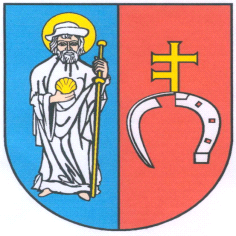 